Solve each story problem. Show your strategy.Problem 3A school raised money to buy swings for some local playgrounds. 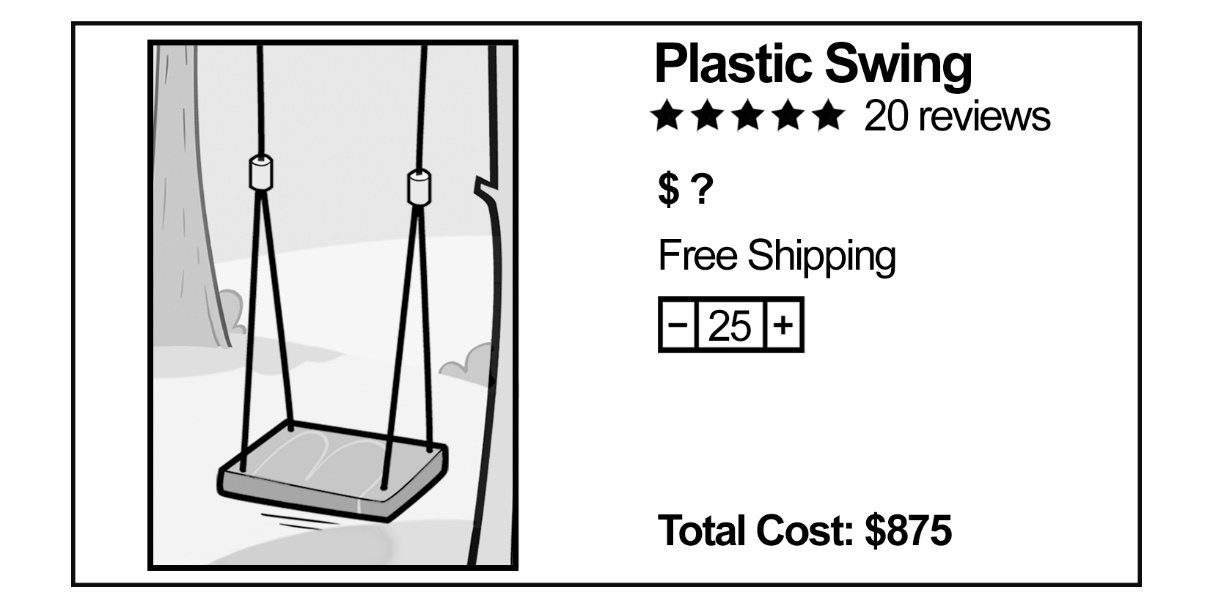 What is the cost of 1 swing?Problem 4A school raised money to buy some soccer balls.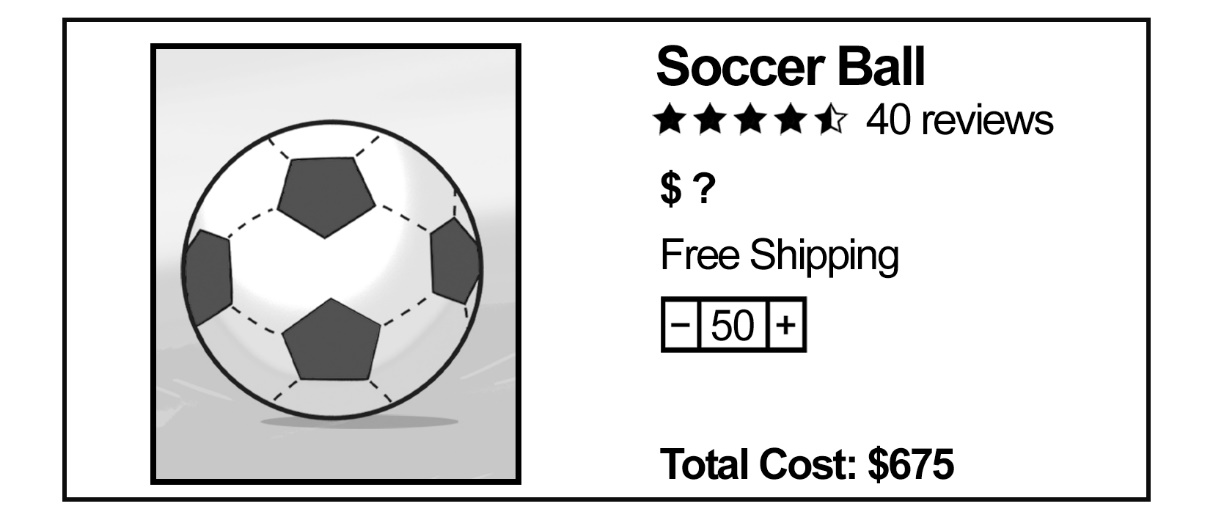 What is the cost of 1 soccer ball?
